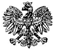 Zgierz, dn. 17.03.2021 r.ZP.272.3.2021/MW/4Informacja z otwarcia ofert 	Na podstawie art. 222 ust. 5 ustawy z dnia 29 stycznia 2004r. – Prawo zamówień publicznych  (tj. Dz. U. z 2019 r. poz. 1843) Zarząd Powiatu Zgierskiego zwany dalej Zamawiającym przesyła informacje dotyczące złożonych ofert w postępowaniu na dostawę pn: Zakup i dostawa tablic rejestracyjnych z wytłoczonymi numerami rejestracyjnymi.Zarząd Powiatu Zgierskiego	ZARZĄD  POWIATU  ZGIERSKIEGO	95-100 Zgierz, ul. Sadowa 6a   tel. (42) 288 81 00,  fax (42) 719 08 16zarzad@powiat.zgierz.pl,    www.powiat.zgierz.plNr ofertyNazwa i adres  WykonawcyŁĄCZNA CENA BRUTTO 1UTAL Sp. zo. o. Gruszczyna, ul. Katarzyńska 9, 62-006 Kobylnica 654 561,72 zł2EUROTAB Sp. zo. o. Skarbimierzyce 16, 72-002 Dołuje582 698,93 zł